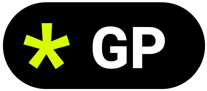 Innkalling til Ekstraordinær GeneralforsamlingDato: [Dato]Tid: [Tidspunkt]Sted: [Sted]Adresse: [Adresse]Kjære medlemmer av [Lokallagsnavn],I henhold til Generasjonspartiets vedtekter, innkalles det til en ekstraordinær generalforsamling for [Lokallagsnavn]. Denne generalforsamlingen er innkalt for å behandle spesifikke saker som krever medlemmenes godkjenning og beslutning.Dagsorden:1. Åpning av generalforsamlingen ved [Navn på møteleder]2. Registrering av fremmøtte og godkjenning av dagsorden3. Gjennomgang og diskusjon av saksliste4. Avstemming og beslutning om hver enkelt sak på sakslisten5. Eventuelt6. Avslutning av generalforsamlingenSaksliste:1. [Beskrivelse av første sak]   - [Nærmere informasjon om saken]2. [Beskrivelse av andre sak]   - [Nærmere informasjon om saken]3. [Beskrivelse av tredje sak]   - [Nærmere informasjon om saken]Deltakelse:Alle medlemmer av [Lokallagsnavn] er velkomne til å delta på generalforsamlingen. Hvis du ikke har anledning til å delta, kan du gi fullmakt til en annen person ved å fylle ut et fullmaktskjema, som er tilgjengelig på www.generasjonspartiet.no under skjemaer og maler.Forberedelse:Vi oppfordrer alle medlemmer til å forberede seg grundig og gjerne lese sakspapirene som vil bli distribuert før generalforsamlingen. Dette vil bidra til en mer effektiv og informert diskusjon under møtet.Dersom du har spørsmål angående generalforsamlingen eller sakslistene, vennligst kontakt [Kontaktperson] på [kontaktinformasjon].Vi ser frem til din deltakelse og engasjement på den ekstraordinære generalforsamlingen.Alt godt, Med vennlig hilsen,[Navn på styreleder eller leder av lokallaget][Foreningsnavn][Kontaktinformasjon]